«Чем же можно заняться летом с детьми». Лето – это маленькая жизнь, так давайте наполним её самыми интересными, веселыми и познавательными играми. Чаще всего, летом дети сами без проблем находят себе занятия, но иногда стоит подать им свежую идею, заинтересовать чем-то новым и летние игры для детей обретают совершенно неожиданные сюжеты и краски. Итак, чем же можно заняться летом?  
      Делать куколки из цветов:                                           поделки из ракушек: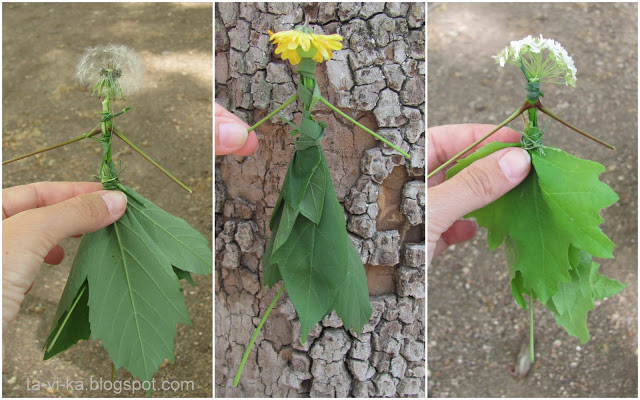 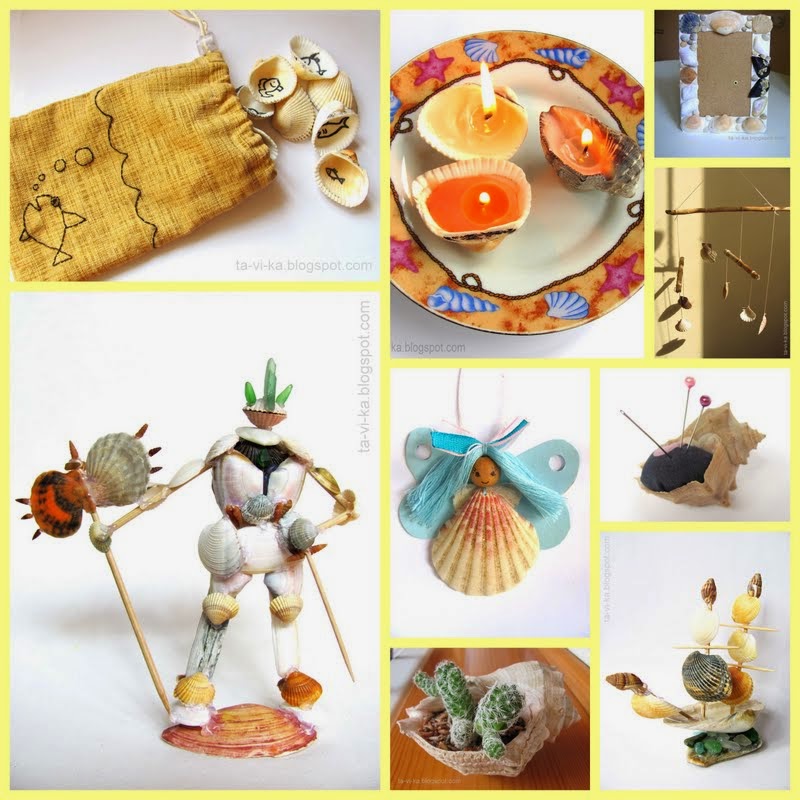                                                                                     бумажные          вертушки                                                                                                бумажный веер: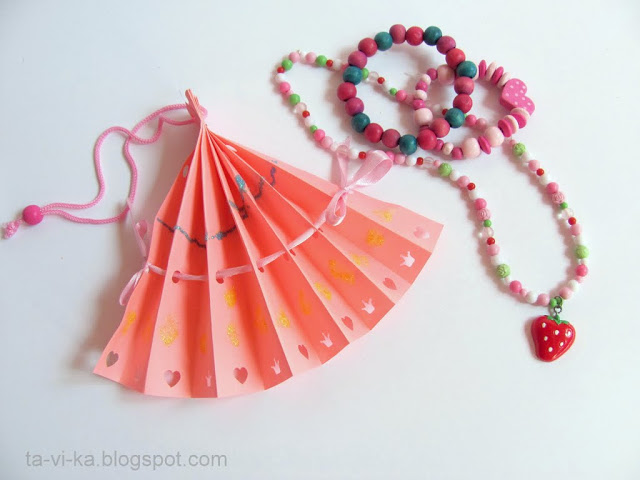 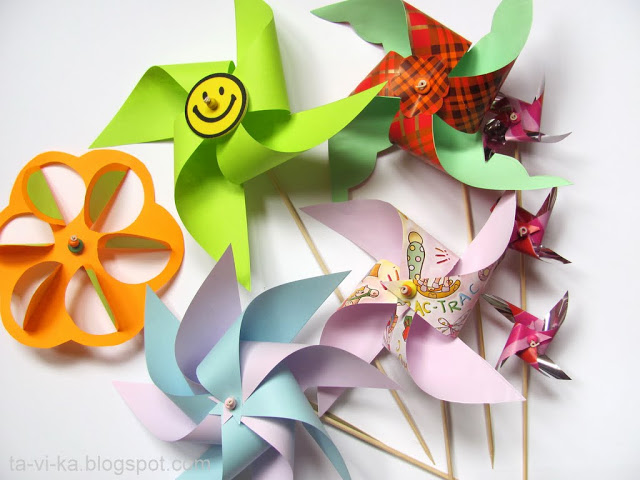   Рисовать портреты летними ягодами.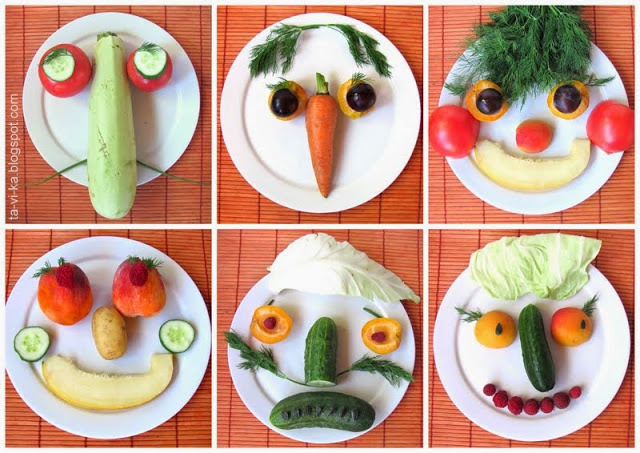 Собирать гербарий из засушенных трав и цветов.   Строить домик для куколок из                      палочек и камешков.  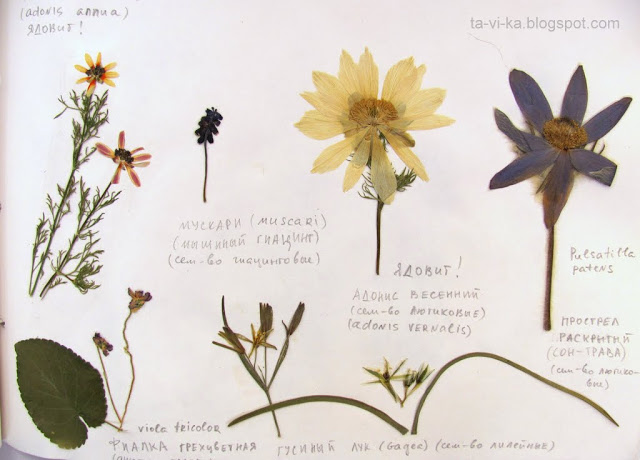 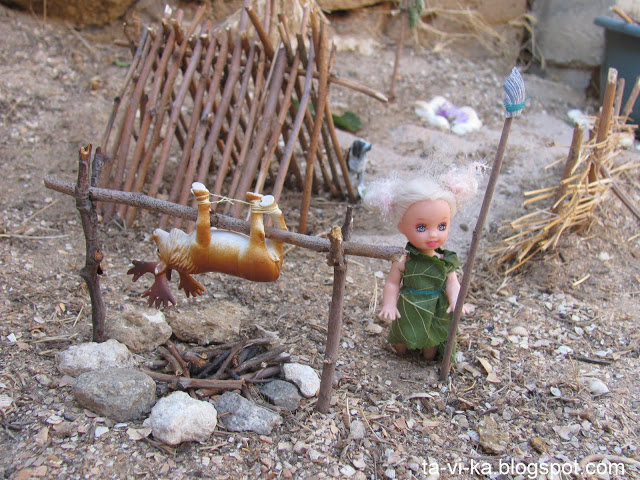                                                                                                  Строить замки и                                                                                              прочие скульптуры из песка: Строить города из раскрашенных камешков:       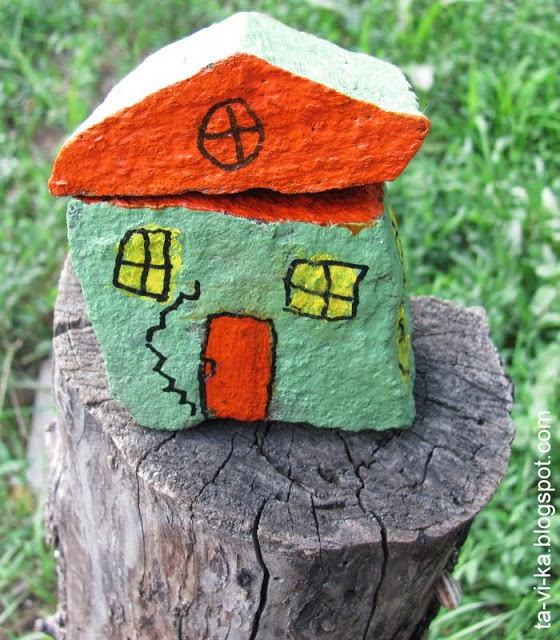 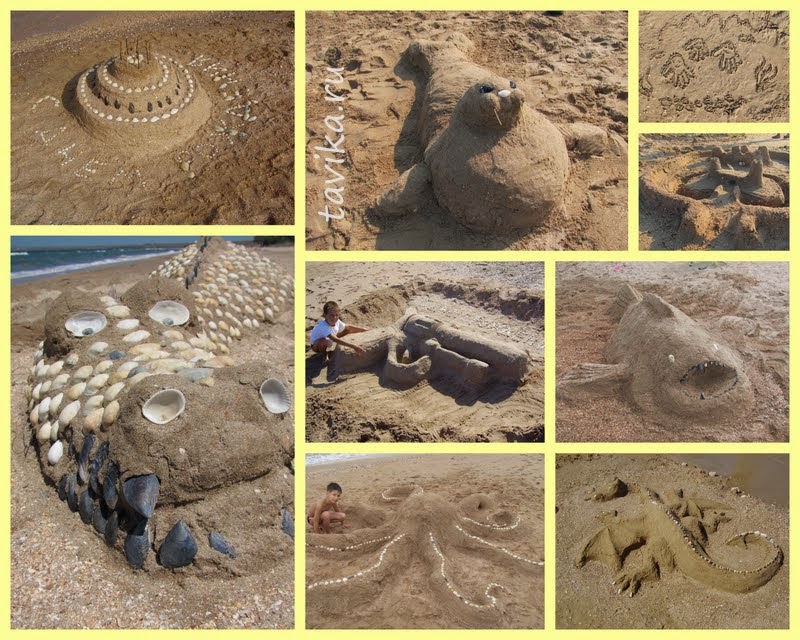 Бабочка из  салфетки.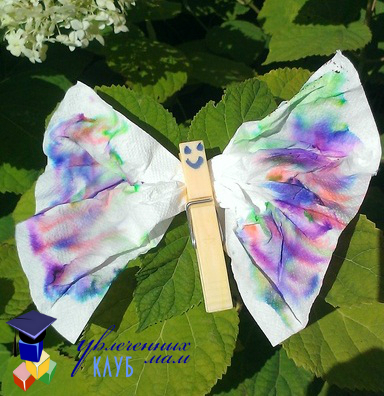 В каждом ребенке заложено стремление познавать окружающий мир. Дети  каждый день стараются узнать что-то новое, и у них всегда много вопросов. Дома можно организовать несложные опыты и эксперименты. 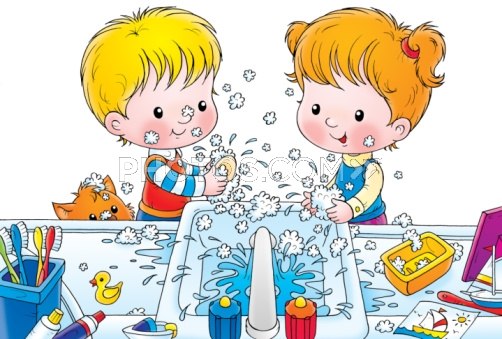 Опыт:" Цветы лотоса".Вырежем из цветной бумаги цветы с длинными лепестками. При помощи карандаша закрутите лепестки к центру. А теперь опустите разноцветные лотосы на воду, налитую в таз. Буквально на ваших глазах лепестки цветов начнут распускаться. Это происходит потому, что бумага намокает, становится постепенно тяжелее и лепестки раскрываются. Опыт: Домашние леденцы  «Сладкие кристаллы».  Предложите ребенку приготовить домашние конфеты «Сладкие кристаллы».  Растворите в стакане теплой воды пол стакана сахара. Возьмите ложку или вилку и привяжите к ней чистую нитку с большим узелком на конце.  Положите эту ложку сверху стакана, поперек, а конец ниточки опустите в сахарный раствор. Важно!!! Нитка не должна касаться стенок стакана!!!  Ни по бокам, ни снизу!!!  Ждите пока  вода испариться!  Когда вода из стакана испариться,  сахар налипнет на нить, принимая причудливые формы .Опыт:   « Желейный гербарий.» Разложите цветы и травы по формочкам, залейте раствором желатина и охладите. Выложите желе из формочек на поднос и пусть дети играют произвольным образом. 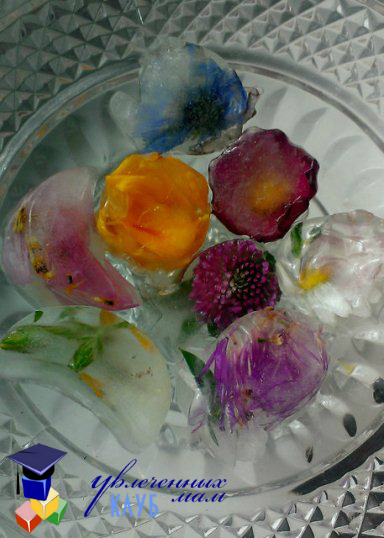 Опыт:   «Цветочные куличики». На дно формочки положите цветы, сверху насыпьте песочек и переверните, получится куличик-торт. Предложите детям устроить кухню или поиграть в кафе. Можно делать салаты из одуванчиков, суп из ромашек, кашу из песка и травинок, а потом угощать кукол или взрослых.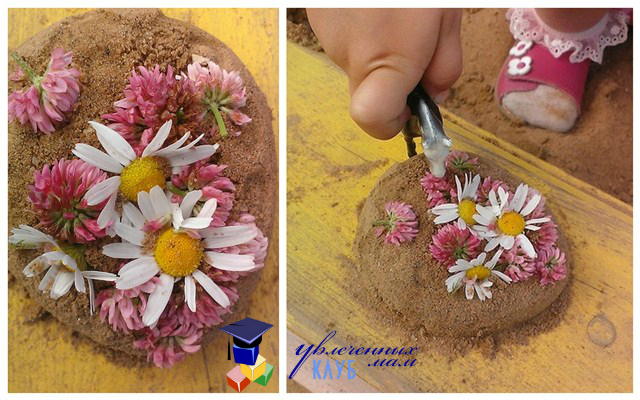  Уважаемые родители, займитесь творчеством, взяв за основу любые летние сюжеты. Вы можете изобразить цветы, бабочек, море, ягоды, арбузы и т.п. Используйте разные техники – рисуйте без использования кисточек и с ними, делайте коллажи, аппликации, объёмные поделки. Устройте выставку ваших работ или подарите их родным и близким.Подготовила:  Воспитатель Левина Елена Ивановна.